Протокол № 1       заседания РМО учителей химии ЯМР от 09.10.2020 г Организационный семинар РМО учителей химии.Присутствовали: учителя химии МОУ Дубковской СШ,  МОУ Карабихской ОШ,  МОУ Кузнечихинской СШ,  МОУ Сарафоновской СШ,  МОУ Спасской СШ  Повестка дня:Анализ работы за 2019-2020 учебный год. Анализ результатов ЕГЭ по химии за 2020г в Ярославском МР. Задачи методической работы  РМО учителей химии на 2020-2021 учебный год.   Смирнова Г.Н.  Кузнечихинская  СШФормирование творческих групп учителей.  Обсуждение и утверждение плана  методической работы   на 2020-2021гНа семинаре проведен анализ работы опорной школы по химии за 2019-2020 учебный год. Дан сравнительный анализ результатов ОГЭ и ЕГЭ по химии за последние 5 лет, участия и результатов школьного и муниципального этапа олимпиады  по химии за последние 5 лет.Информация представлена в форме презентации с использованием таблиц и диаграмм размещена на сайте ,  МОУ Кузнечихинской СШРешение:Работу РМО учителей химии за 2019-2020 учебный год признать удовлетворительнойУтвердить примерный план на 2020-2021 учебный год2 ноября состоялся вебинар учителей химииhttp://m.mirapolis.ru/m/miravr/3878255263Особенности подготовки к ГИА 2021 по химии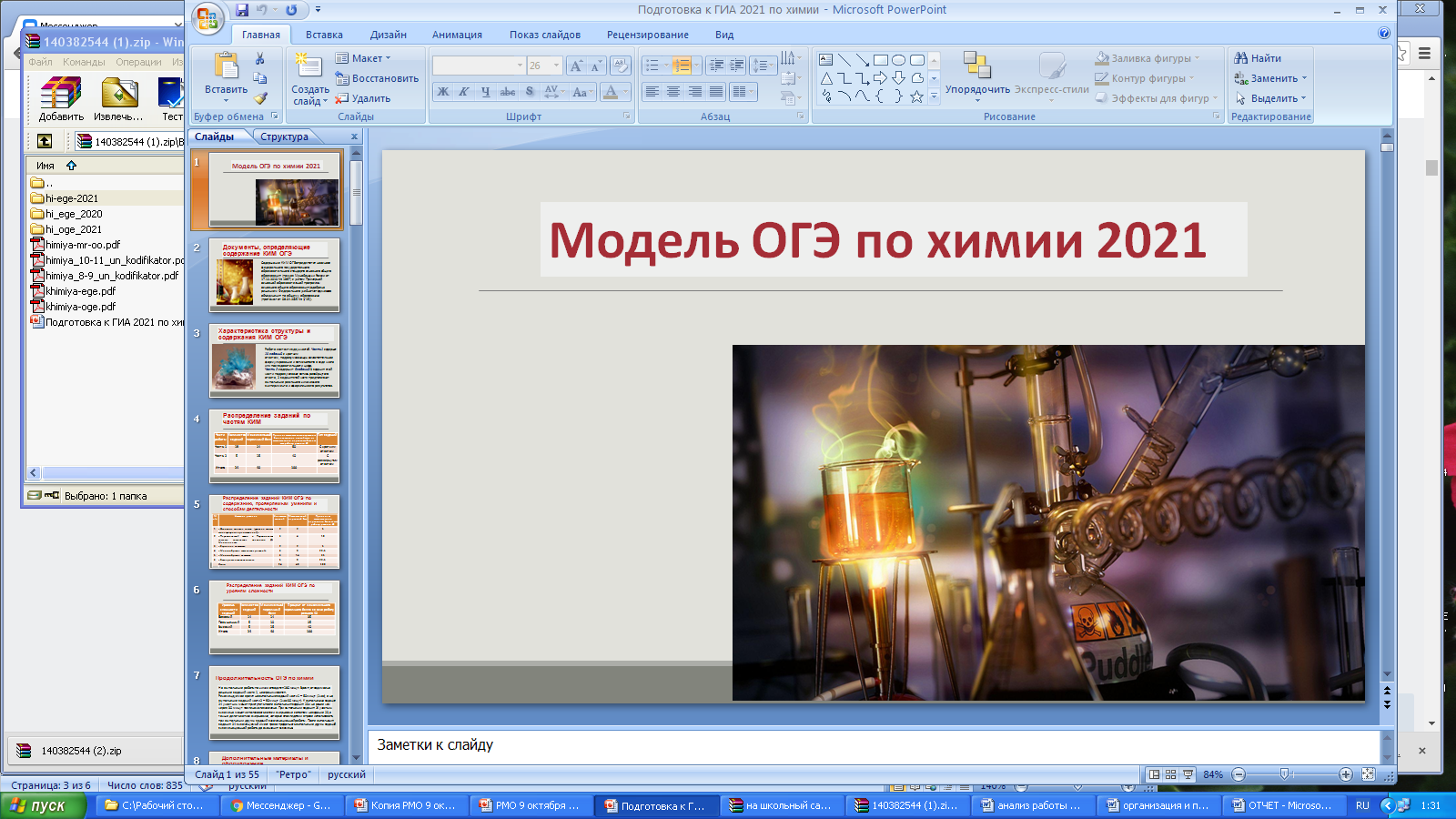 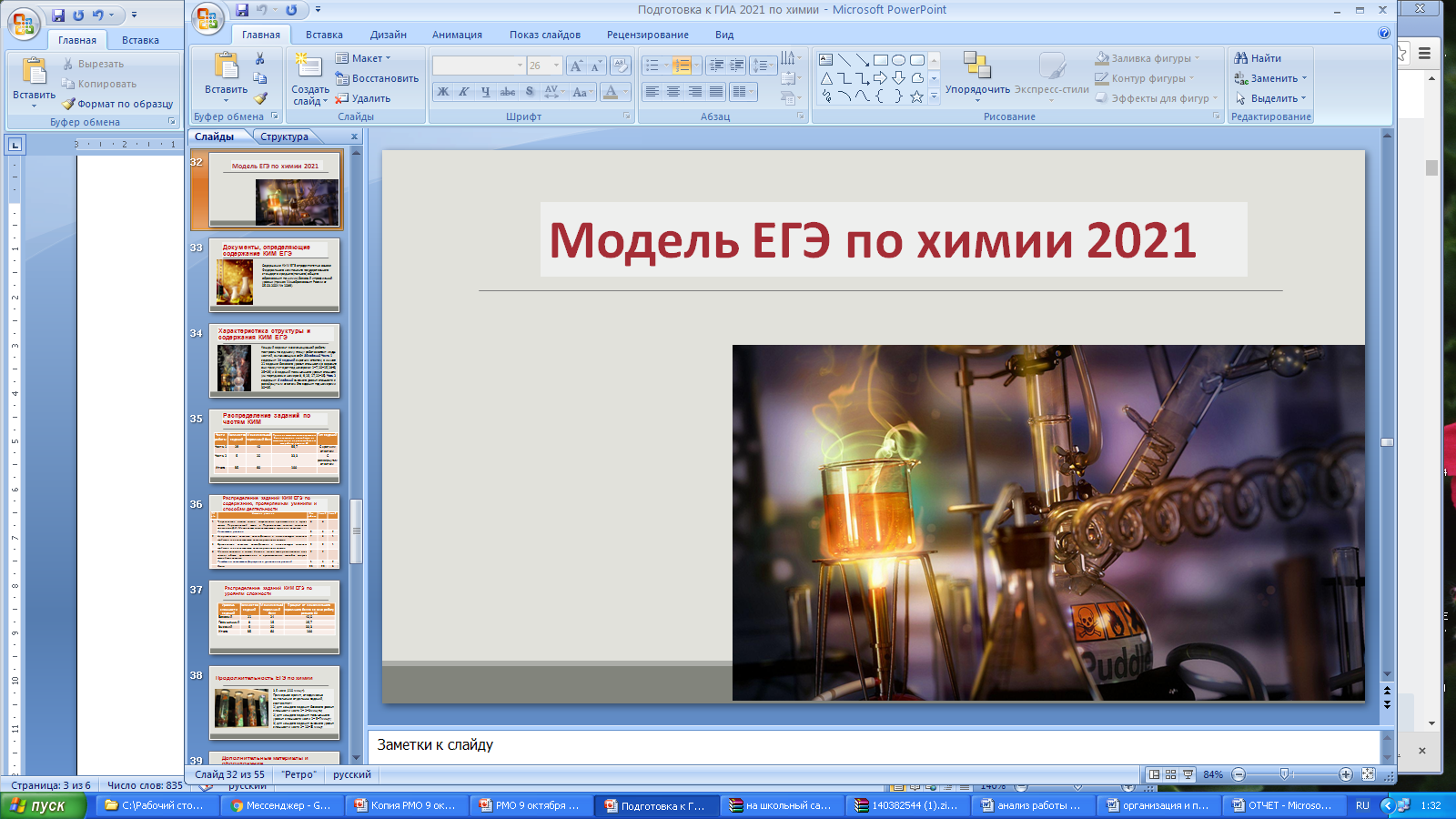 17 ноября  состоялась  онлайн-конференция«Функциональная грамотность. Учимся для жизни» В программе конференции обсуждались следующие вопросы: Функциональная грамотность: вызовы и эффективные практики.  Читательская грамотность — ключ к успеху в жизни Математическая грамотность. Учимся для жизни Естественнонаучная грамотность. Система контекстных заданий на уроках естественно-научного профиля Формируем и оцениваем функциональную грамотность обучающихся: особенности подготовки учителяУчителя химии приняли участие в работе конференции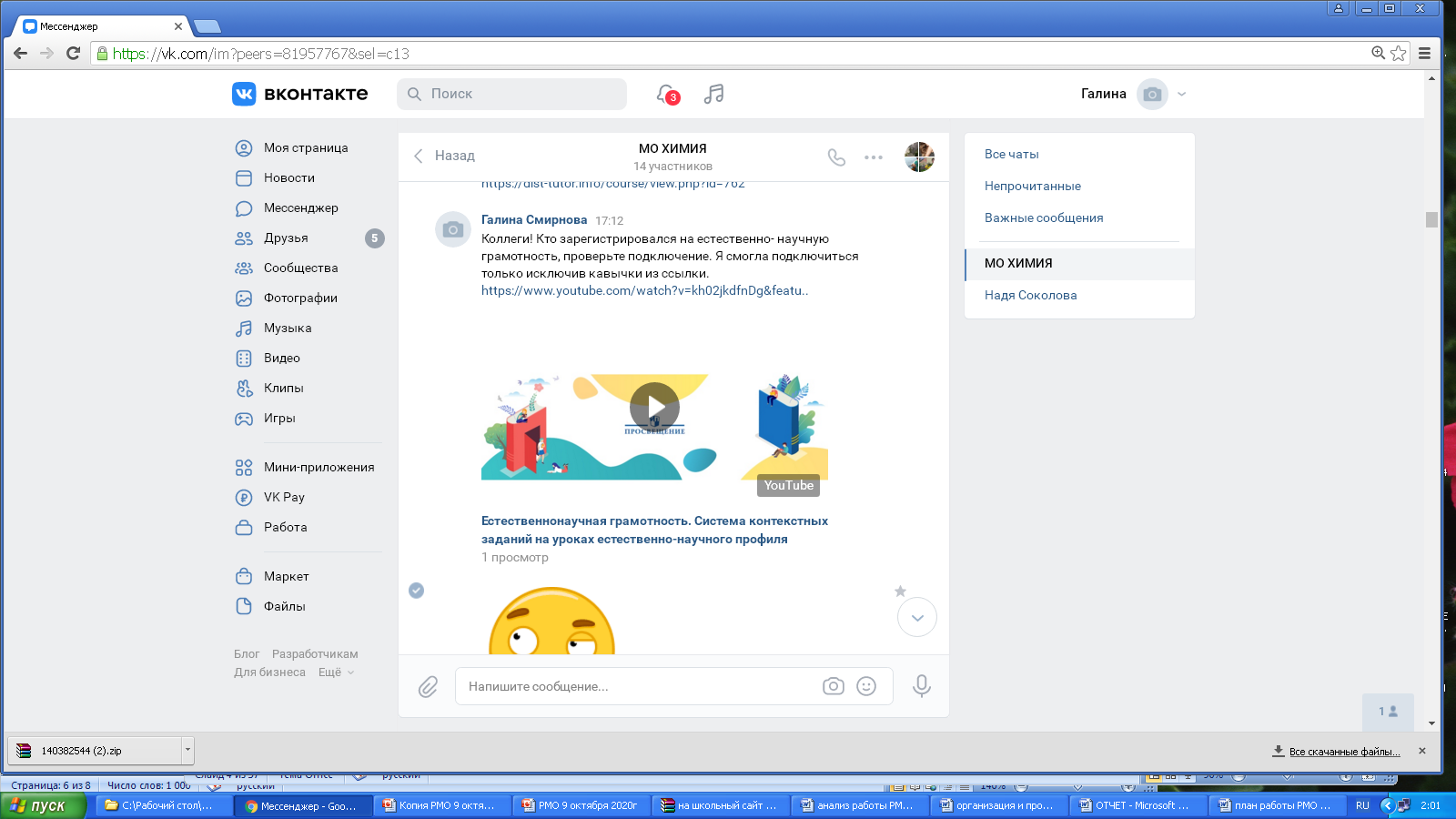 